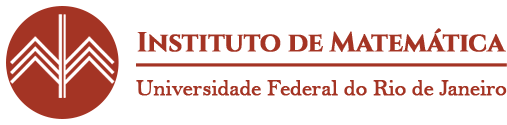 AUTODECLARAÇÃO DE FILHO(S) OU MENOR(ES) SOB GUARDA EM IDADE ESCOLAREu, _________________________________, RG n o __________, CPF n o ______________, declaro para fins específicos de atendimento ao disposto na Instrução Normativa no 90, de 28 de setembro de 2021, que tenho filho(s) ou menor(es) sob guarda em idade escolar ou inferior que necessitam da minha assistência. Portanto, necessito ser submetido a trabalho remoto com data de início em ___________, e enquanto vigorar a norma local, conforme o ato normativo ______________, que suspendeu as atividades escolares ou em creche, por motivos de força maior relacionados ao Coronavírus. Declaro, ainda, que pelas mesmas razões, que não exercerei nenhuma outra atividade remunerada em caráter presencial durante esse mesmo período e que não possuo cônjuge, companheiro ou outro familiar adulto que comigo resida, apto a prestar assistência ao meu(s) filho(s) em idade escolar. Declaro, por fim, que estou ciente de que a prestação de informação falsa me sujeitará às sanções penais, cíveis e administrativas previstas em Lei. Rio de Janeiro, ____ de ______________ de 2021 _____________________________________________NOME E ASSINATURA DO SERVIDORSIAPE_____________Informações adicionais: Nome do cônjuge: ________________________________________________________________ Servidor público ou empregado público federal? ( ) SIM; ( ) NÃO Nome do filho ou menor sob guarda (preencher para cada filho): _____________________________________________________ Idade:_____ anos _____________________________________________________ Idade:_____ anos _____________________________________________________ Idade:_____ anos _____________________________________________________ Idade:_____ anos Escola: ( ) PÚBLICA; ( ) PRIVADA Cidade e UF da Escola:__________________________________________________________